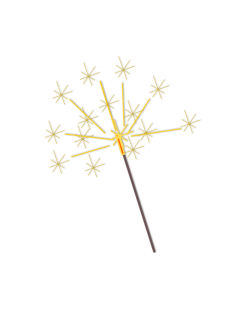 My Own Self, At My Very Best, All the TimeAwarded to________________________________________________________________________________________Teacher Signature 